pTags2High copy number vector for expression of one to six epitope tagged polypeptides from Lac promoter. Expression is leaky but can be further increased with the addition of IPTG. Each epitope is preceded by its own Shine-Dalgarno sequence and start ATG codon. Three also have signal peptides; OmpA, PelB, and MalE. Recommended cloning method is by fragment assembly.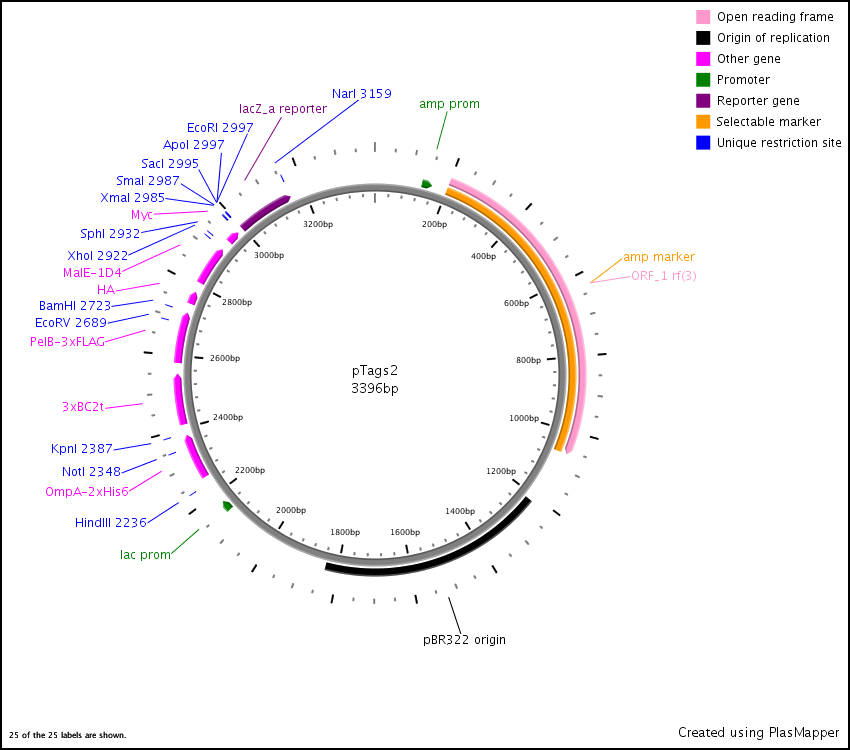 >pTags2 full plasmid sequence
gacgaaagggcctcgtgatacgcctatttttataggttaatgtcatgataataatggtttcttagacgtcaggtggcacttttcggggaaatgtgcgcggaacccctatttgtttatttttctaaatacattcaaatatgtatccgctcatgagacaataaccctgataaatgcttcaataatattgaaaaaggaagagtATGAGTATTCAACATTTCCGTGTCGCCCTTATTCCCTTTTTTGCGGCATTTTGCCTTCCTGTTTTTGCTCACCCAGAAACGCTGGTGAAAGTAAAAGATGCTGAAGATCAGTTGGGTGCACGAGTGGGTTACATCGAACTGGATCTCAACAGCGGTAAGATCCTTGAGAGTTTTCGCCCCGAAGAACGTTTTCCAATGATGAGCACTTTTAAAGTTCTGCTATGTGGCGCGGTATTATCCCGTATTGACGCCGGGCAAGAGCAACTCGGTCGCCGCATACACTATTCTCAGAATGACTTGGTTGAGTACTCACCAGTCACAGAAAAGCATCTTACGGATGGCATGACAGTAAGAGAATTATGCAGTGCTGCCATAACCATGAGTGATAACACTGCGGCCAACTTACTTCTGACAACGATCGGAGGACCGAAGGAGCTAACCGCTTTTTTGCACAACATGGGGGATCATGTAACTCGCCTTGATCGTTGGGAACCGGAGCTGAATGAAGCCATACCAAACGACGAGCGTGACACCACGATGCCTGTAGCAATGGCAACAACGTTGCGCAAACTATTAACTGGCGAACTACTTACTCTAGCTTCCCGGCAACAATTAATAGACTGGATGGAGGCGGATAAAGTTGCAGGACCACTTCTGCGCTCGGCCCTTCCGGCTGGCTGGTTTATTGCTGATAAATCTGGAGCCGGTGAGCGTGGGTCTCGCGGTATCATTGCAGCACTGGGGCCAGATGGTAAGCCCTCCCGTATCGTAGTTATCTACACGACGGGGAGTCAGGCAACTATGGATGAACGAAATAGACAGATCGCTGAGATAGGTGCCTCACTGATTAAGCATTGGTAActgtcagaccaagtttactcatatatactttagattgatttaaaacttcatttttaatttaaaaggatctaggtgaagatcctttttgataatctcatgaccaaaatcccttaacgtgagttttcgttccactgagcgtcagaccccgtagaaaagatcaaaggatcttcttgagatcctttttttctgcgcgtaatctgctgcttgcaaacaaaaaaaccaccgctaccagcggtggtttgtttgccggatcaagagctaccaactctttttccgaaggtaactggcttcagcagagcgcagataccaaatactgttcttctagtgtagccgtagttaggccaccacttcaagaactctgtagcaccgcctacatacctcgctctgctaatcctgttaccagtggctgctgccagtggcgataagtcgtgtcttaccgggttggactcaagacgatagttaccggataaggcgcagcggtcgggctgaacggggggttcgtgcacacagcccagcttggagcgaacgacctacaccgaactgagatacctacagcgtgagctatgagaaagcgccacgcttcccgaagggagaaaggcggacaggtatccggtaagcggcagggtcggaacaggagagcgcacgagggagcttccagggggaaacgcctggtatctttatagtcctgtcgggtttcgccacctctgacttgagcgtcgatttttgtgatgctcgtcaggggggcggagcctatggaaaaacgccagcaacgcggcctttttacggttcctggccttttgctggccttttgctcacatgttctttcctgcgttatcccctgattctgtggataaccgtattaccgcctttgagtgagctgataccgctcgccgcagccgaacgaccgagcgcagcgagtcagtgagcgaggaagcggaagagcgcccaatacgcaaaccgcctctccccgcgcgttggccgattcattaatgcagctggcacgacaggtttcccgactggaaagcgggcagtgagcgcaacgcaattaatgtgagttagctcactcattaggcaccccaggcTTTACActttatgcttccggctcgTATGTTgtgtggaattgtgagcggataacaatttcacacaggaaacagctATGACCATGATTACGCCAAGCTTcaggaggtactcacgATGAAAAAAACGGCAATTGCCATCGCAGTGGCTCTGGCAGGCTTTGCGACGGTAGCCCAGGCTCATCACCATCACCATCACAGCAGCGGCGCGGCCGCACTGAGCCACCACCACCACCACCACTGAggtacctggccaaagaaggagatatacatATGAGCGGTGGCATGGACCGTAAGGCAGCGGTCTCTCACTGGCAGTCCGGCGGTGGCGCAGACCGCAAAGTGGCCGTGAGCCATTGGTCTGGTGGCGGTCCGGATCGCAAAGCGGCGGTTAGCCACTGGCAGCAATAATGAccatgggctagcaagaaggagatatacatATGAAATACCTGCTGCCGACCGCTGCTGCTGGTCTGCTGCTCCTCGCTGCCCAGCCGGCGATGGCCATGGACTACAAAGACCATGACGGTGATTATAAAGATCATGATATCGACTACAAAGATGACgacGATAAATAGTAAggatccaccggtcaggaaacagaccATGAGCTACCCTTACGATGTACCGGATTACGCATAGgcgcgccggccgcaaggaccatagattATGAAAATAAAAACAGGTGCACGCATCCTCGCATTATCCGCATTAACGACGATGATGTTTTCCGCCTCGGCTCTCGCCagcACGGAGACGTCCCAGGTCGCGCCGGCCTGActcgaggcatgctagacaggagaccatATGGAACAGAAACTGATTAGCGAAGAAGACCTGTAGcccggggagctcGAATTCACTGGCCGTCGTTTTACAACGTCGTGACTGGGAAAACCCTGGCGTTACCCAACTTAATCGCCTTGCAGCACATCCCCCTTTCGCCAGCTGGCGTAATAGCGAAGAGGCCCGCACCGATCGCCCTTCCCAACAGTTGCGCAGCCTGAATGGCGAATGGCGCCTGATGCGGTATTTTCTCCTTACGCATCTGTGCGGTATTTCACACCGCATATGGTGCACTCTCAGTACAATCTGCTCTGATGCCGCATAGttaagccagccccgacacccgccaacacccgctgacgcgccctgacgggcttgtctgctcccggcatccgcttacagacaagctgtgaccgtctccgggagctgcatgtgtcagaggttttcaccgtcatcaccgaaacgcgcgapTags2-Hyg1Derivative of pTags2 with hygromycin resistance gene cloned in frame with 1D4. Hygro-1D4 and Myc are expressed from a constitutive EM7 promoter. 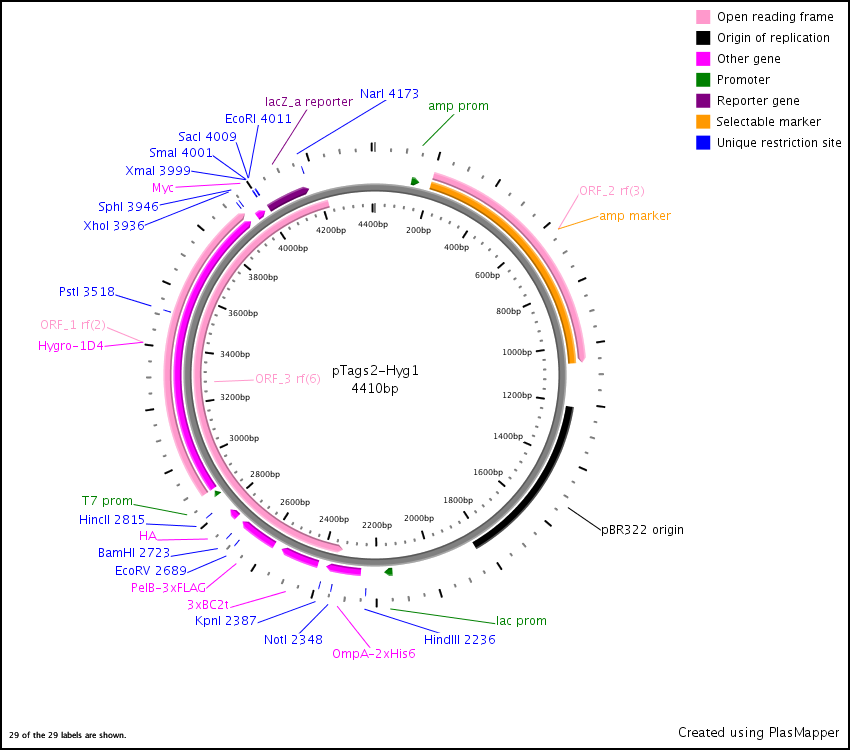 >pTags2-Hyg1 full plasmid sequencegacgaaagggcctcgtgatacgcctatttttataggttaatgtcatgataataatggtttcttagacgtcaggtggcacttttcggggaaatgtgcgcggaacccctatttgtttatttttctaaatacattcaaatatgtatccgctcatgagacaataaccctgataaatgcttcaataatattgaaaaaggaagagtATGAGTATTCAACATTTCCGTGTCGCCCTTATTCCCTTTTTTGCGGCATTTTGCCTTCCTGTTTTTGCTCACCCAGAAACGCTGGTGAAAGTAAAAGATGCTGAAGATCAGTTGGGTGCACGAGTGGGTTACATCGAACTGGATCTCAACAGCGGTAAGATCCTTGAGAGTTTTCGCCCCGAAGAACGTTTTCCAATGATGAGCACTTTTAAAGTTCTGCTATGTGGCGCGGTATTATCCCGTATTGACGCCGGGCAAGAGCAACTCGGTCGCCGCATACACTATTCTCAGAATGACTTGGTTGAGTACTCACCAGTCACAGAAAAGCATCTTACGGATGGCATGACAGTAAGAGAATTATGCAGTGCTGCCATAACCATGAGTGATAACACTGCGGCCAACTTACTTCTGACAACGATCGGAGGACCGAAGGAGCTAACCGCTTTTTTGCACAACATGGGGGATCATGTAACTCGCCTTGATCGTTGGGAACCGGAGCTGAATGAAGCCATACCAAACGACGAGCGTGACACCACGATGCCTGTAGCAATGGCAACAACGTTGCGCAAACTATTAACTGGCGAACTACTTACTCTAGCTTCCCGGCAACAATTAATAGACTGGATGGAGGCGGATAAAGTTGCAGGACCACTTCTGCGCTCGGCCCTTCCGGCTGGCTGGTTTATTGCTGATAAATCTGGAGCCGGTGAGCGTGGGTCTCGCGGTATCATTGCAGCACTGGGGCCAGATGGTAAGCCCTCCCGTATCGTAGTTATCTACACGACGGGGAGTCAGGCAACTATGGATGAACGAAATAGACAGATCGCTGAGATAGGTGCCTCACTGATTAAGCATTGGTAActgtcagaccaagtttactcatatatactttagattgatttaaaacttcatttttaatttaaaaggatctaggtgaagatcctttttgataatctcatgaccaaaatcccttaacgtgagttttcgttccactgagcgtcagaccccgtagaaaagatcaaaggatcttcttgagatcctttttttctgcgcgtaatctgctgcttgcaaacaaaaaaaccaccgctaccagcggtggtttgtttgccggatcaagagctaccaactctttttccgaaggtaactggcttcagcagagcgcagataccaaatactgttcttctagtgtagccgtagttaggccaccacttcaagaactctgtagcaccgcctacatacctcgctctgctaatcctgttaccagtggctgctgccagtggcgataagtcgtgtcttaccgggttggactcaagacgatagttaccggataaggcgcagcggtcgggctgaacggggggttcgtgcacacagcccagcttggagcgaacgacctacaccgaactgagatacctacagcgtgagctatgagaaagcgccacgcttcccgaagggagaaaggcggacaggtatccggtaagcggcagggtcggaacaggagagcgcacgagggagcttccagggggaaacgcctggtatctttatagtcctgtcgggtttcgccacctctgacttgagcgtcgatttttgtgatgctcgtcaggggggcggagcctatggaaaaacgccagcaacgcggcctttttacggttcctggccttttgctggccttttgctcacatgttctttcctgcgttatcccctgattctgtggataaccgtattaccgcctttgagtgagctgataccgctcgccgcagccgaacgaccgagcgcagcgagtcagtgagcgaggaagcggaagagcgcccaatacgcaaaccgcctctccccgcgcgttggccgattcattaatgcagctggcacgacaggtttcccgactggaaagcgggcagtgagcgcaacgcaattaatgtgagttagctcactcattaggcaccccaggcTTTACActttatgcttccggctcgTATGTTgtgtggaattgtgagcggataacaatttcacacaggaaacagctATGACCATGATTACGCCAAGCTTcaggaggtactcacgATGAAAAAAACGGCAATTGCCATCGCAGTGGCTCTGGCAGGCTTTGCGACGGTAGCCCAGGCTCATCACCATCACCATCACAGCAGCGGCGCGGCCGCACTGAGCCACCACCACCACCACCACTGAggtacctggccaaagaaggagatatacatATGAGCGGTGGCATGGACCGTAAGGCAGCGGTCTCTCACTGGCAGTCCGGCGGTGGCGCAGACCGCAAAGTGGCCGTGAGCCATTGGTCTGGTGGCGGTCCGGATCGCAAAGCGGCGGTTAGCCACTGGCAGCAATAATGAccatgggctagcaagaaggagatatacatATGAAATACCTGCTGCCGACCGCTGCTGCTGGTCTGCTGCTCCTCGCTGCCCAGCCGGCGATGGCCATGGACTACAAAGACCATGACGGTGATTATAAAGATCATGATATCGACTACAAAGATGACgacGATAAATAGTAAggatccaccggtcaggaaacagaccATGAGCTACCCTTACGATGTACCGGATTACGCATAGgcgcgccggccgcaaggaccatagattATGTTGACAattaatcatcggcatagTATATCggcatagtaTAATACGACTCACTATAGGagggccaccATGAAGAAACCTGAACTGACAGCAACTTCTGTTGAGAAGTTTCTCATTGAAAAATTTGATTCTGTTTCTGATCTCATGCAGCTGTCTGAAGGTGAAGAAAGCAGAGCCTTTTCTTTTGATGTTGGAGGAAGAGGTTATGTTCTGAGGGTCAATTCTTGTGCTGATGGTTTTTACAAAGACAGATATGTTTACAGACACTTTGCCTCTGCTGCTCTGCCAATTCCAGAAGTTCTGGACATTGGAGAATTTTCTGAATCTCTCACCTACTGCATCAGCAGAAGAGCACAAGGAGTCACTCTCCAGGATCTCCCTGAAACTGAGCTGCCAGCTGTTCTGCAACCTGTTGCTGAAGCAATGGATGCCATTGCAGCAGCTGATCTGAGCCAAACCTCTGGATTTGGTCCTTTTGGTCCCCAAGGCATTGGTCAGTACACCACTTGGAGGGATTTCATTTGTGCCATTGCTGATCCTCATGTCTATCACTGGCAGACTGTGATGGATGACACAGTTTCTGCTTCTGTTGCTCAGGCACTGGATGAACTCATGCTGTGGGCAGAAGATTGTCCTGAAGTCAGACACCTGGTCCATGCTGATTTTGGAAGCAACAATGTTCTGACAGACAATGGCAGAATCACTGCAGTCATTGACTGGTCTGAAGCCATGTTTGGAGATTCTCAATATGAGGTTGCCAACATTTTTTTTTGGAGACCTTGGCTGGCTTGCATGGAACAACAAACAAGATATTTTGAAAGAAGACACCCAGAACTGGCTGGTTCCCCCAGACTGAGAGCCTACATGCTCAGAATTGGCCTGGACCAACTGTATCAATCTCTGGTTGATGGAAACTTTGATGATGCTGCTTGGGCACAAGGAAGATGTGATGCCATTGTGAGGTCTGGTGCTGGAACTGTTGGAAGAACTCAAATTGCAAGAAGGTCTGCTGCTGTTTGGACTGATGGATGTGTTGAAGTTCTGGCTGACTCTGGAAACAGGAGACCCTCCACAAGACCCAGAGCCAAGGAAagcACGGAGACGTCCCAGGTCGCGCCGGCCTGActcgaggcatgctagacaggagaccatATGGAACAGAAACTGATTAGCGAAGAAGACCTGTAGcccggggagctcGAATTCACTGGCCGTCGTTTTACAACGTCGTGACTGGGAAAACCCTGGCGTTACCCAACTTAATCGCCTTGCAGCACATCCCCCTTTCGCCAGCTGGCGTAATAGCGAAGAGGCCCGCACCGATCGCCCTTCCCAACAGTTGCGCAGCCTGAATGGCGAATGGCGCCTGATGCGGTATTTTCTCCTTACGCATCTGTGCGGTATTTCACACCGCATATGGTGCACTCTCAGTACAATCTGCTCTGATGCCGCATAGttaagccagccccgacacccgccaacacccgctgacgcgccctgacgggcttgtctgctcccggcatccgcttacagacaagctgtgaccgtctccgggagctgcatgtgtcagaggttttcaccgtcatcaccgaaacgcgcgapTags2-Zeo1Derivative of pTags2 with zeocin/bleocin resistance gene cloned in frame with 1D4. Zeo-1D4 and Myc are expressed from a constitutive EM7 promoter. 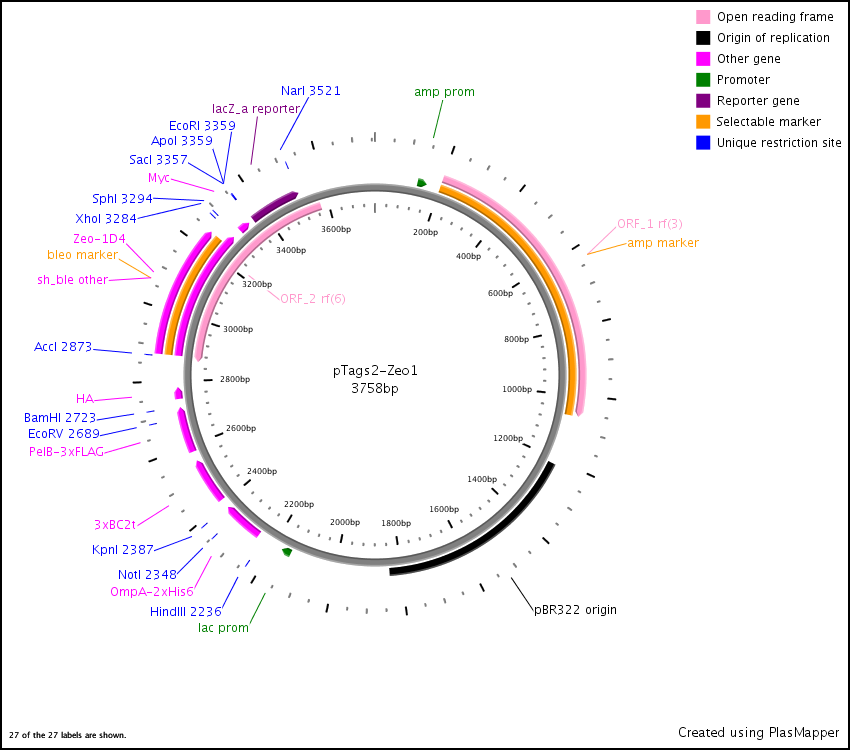 >pTags2-Zeo1 full plasmid sequencegacgaaagggcctcgtgatacgcctatttttataggttaatgtcatgataataatggtttcttagacgtcaggtggcacttttcggggaaatgtgcgcggaacccctatttgtttatttttctaaatacattcaaatatgtatccgctcatgagacaataaccctgataaatgcttcaataatattgaaaaaggaagagtATGAGTATTCAACATTTCCGTGTCGCCCTTATTCCCTTTTTTGCGGCATTTTGCCTTCCTGTTTTTGCTCACCCAGAAACGCTGGTGAAAGTAAAAGATGCTGAAGATCAGTTGGGTGCACGAGTGGGTTACATCGAACTGGATCTCAACAGCGGTAAGATCCTTGAGAGTTTTCGCCCCGAAGAACGTTTTCCAATGATGAGCACTTTTAAAGTTCTGCTATGTGGCGCGGTATTATCCCGTATTGACGCCGGGCAAGAGCAACTCGGTCGCCGCATACACTATTCTCAGAATGACTTGGTTGAGTACTCACCAGTCACAGAAAAGCATCTTACGGATGGCATGACAGTAAGAGAATTATGCAGTGCTGCCATAACCATGAGTGATAACACTGCGGCCAACTTACTTCTGACAACGATCGGAGGACCGAAGGAGCTAACCGCTTTTTTGCACAACATGGGGGATCATGTAACTCGCCTTGATCGTTGGGAACCGGAGCTGAATGAAGCCATACCAAACGACGAGCGTGACACCACGATGCCTGTAGCAATGGCAACAACGTTGCGCAAACTATTAACTGGCGAACTACTTACTCTAGCTTCCCGGCAACAATTAATAGACTGGATGGAGGCGGATAAAGTTGCAGGACCACTTCTGCGCTCGGCCCTTCCGGCTGGCTGGTTTATTGCTGATAAATCTGGAGCCGGTGAGCGTGGGTCTCGCGGTATCATTGCAGCACTGGGGCCAGATGGTAAGCCCTCCCGTATCGTAGTTATCTACACGACGGGGAGTCAGGCAACTATGGATGAACGAAATAGACAGATCGCTGAGATAGGTGCCTCACTGATTAAGCATTGGTAActgtcagaccaagtttactcatatatactttagattgatttaaaacttcatttttaatttaaaaggatctaggtgaagatcctttttgataatctcatgaccaaaatcccttaacgtgagttttcgttccactgagcgtcagaccccgtagaaaagatcaaaggatcttcttgagatcctttttttctgcgcgtaatctgctgcttgcaaacaaaaaaaccaccgctaccagcggtggtttgtttgccggatcaagagctaccaactctttttccgaaggtaactggcttcagcagagcgcagataccaaatactgttcttctagtgtagccgtagttaggccaccacttcaagaactctgtagcaccgcctacatacctcgctctgctaatcctgttaccagtggctgctgccagtggcgataagtcgtgtcttaccgggttggactcaagacgatagttaccggataaggcgcagcggtcgggctgaacggggggttcgtgcacacagcccagcttggagcgaacgacctacaccgaactgagatacctacagcgtgagctatgagaaagcgccacgcttcccgaagggagaaaggcggacaggtatccggtaagcggcagggtcggaacaggagagcgcacgagggagcttccagggggaaacgcctggtatctttatagtcctgtcgggtttcgccacctctgacttgagcgtcgatttttgtgatgctcgtcaggggggcggagcctatggaaaaacgccagcaacgcggcctttttacggttcctggccttttgctggccttttgctcacatgttctttcctgcgttatcccctgattctgtggataaccgtattaccgcctttgagtgagctgataccgctcgccgcagccgaacgaccgagcgcagcgagtcagtgagcgaggaagcggaagagcgcccaatacgcaaaccgcctctccccgcgcgttggccgattcattaatgcagctggcacgacaggtttcccgactggaaagcgggcagtgagcgcaacgcaattaatgtgagttagctcactcattaggcaccccaggcTTTACActttatgcttccggctcgTATGTTgtgtggaattgtgagcggataacaatttcacacaggaaacagctATGACCATGATTACGCCAAGCTTcaggaggtactcacgATGAAAAAAACGGCAATTGCCATCGCAGTGGCTCTGGCAGGCTTTGCGACGGTAGCCCAGGCTCATCACCATCACCATCACAGCAGCGGCGCGGCCGCACTGAGCCACCACCACCACCACCACTGAggtacctggccaaagaaggagatatacatATGAGCGGTGGCATGGACCGTAAGGCAGCGGTCTCTCACTGGCAGTCCGGCGGTGGCGCAGACCGCAAAGTGGCCGTGAGCCATTGGTCTGGTGGCGGTCCGGATCGCAAAGCGGCGGTTAGCCACTGGCAGCAATAATGAccatgggctagcaagaaggagatatacatATGAAATACCTGCTGCCGACCGCTGCTGCTGGTCTGCTGCTCCTCGCTGCCCAGCCGGCGATGGCCATGGACTACAAAGACCATGACGGTGATTATAAAGATCATGATATCGACTACAAAGATGACgacGATAAATAGTAAggatccaccggtcaggaaacagaccATGAGCTACCCTTACGATGTACCGGATTACGCATAGgcgcgccggccgcaaggaccatagattATGTTGACAattaatcatcggcatagTATATCggcatagtataatacgacggatcaaggaggtcgaccATGGCCAAGTTGACCAGTGCCGTTCCGGTGCTCACCGCGCGCGACGTCGCCGGAGCGGTCGAGTTCTGGACCGACCGGCTCGGGTTCTCCCGGGACTTCGTGGAGGACGACTTCGCCGGTGTGGTCCGGGACGACGTGACCCTGTTCATCAGCGCGGTCCAGGACCAGGTGGTGCCGGACAACACCCTGGCCTGGGTGTGGGTGCGCGGCCTGGACGAGCTGTACGCCGAGTGGTCGGAGGTCGTGTCCACGAACTTCCGGGACGCCTCCGGGCCGGCCATGACCGAGATCGGCGAGCAGCCGTGGGGGCGGGAGTTCGCCCTGCGCGACCCGGCCGGCAACTGCGTGCACTTCGTGGCCGAGGAGCAGGACagcACGGAGACGTCCCAGGTCGCGCCGGCCTGActcgaggcatgctagacaggagaccatATGGAACAGAAACTGATTAGCGAAGAAGACCTGTAGcccggggagctcGAATTCACTGGCCGTCGTTTTACAACGTCGTGACTGGGAAAACCCTGGCGTTACCCAACTTAATCGCCTTGCAGCACATCCCCCTTTCGCCAGCTGGCGTAATAGCGAAGAGGCCCGCACCGATCGCCCTTCCCAACAGTTGCGCAGCCTGAATGGCGAATGGCGCCTGATGCGGTATTTTCTCCTTACGCATCTGTGCGGTATTTCACACCGCATATGGTGCACTCTCAGTACAATCTGCTCTGATGCCGCATAGttaagccagccccgacacccgccaacacccgctgacgcgccctgacgggcttgtctgctcccggcatccgcttacagacaagctgtgaccgtctccgggagctgcatgtgtcagaggttttcaccgtcatcaccgaaacgcgcga